THE NATIONAL SOCIETY WOMEN DESCENDANTSOF THEANCIENT AND HONORABLE ARTILLERY COMPANYApplication for Membership of:Name as you wish it to appear on your Certificate of MembershipSignaturesAPPLICATION FOR MEMBERSHIP(Give reference for each date used.  If published give title, author, date, volume and page.)APPLICATION FOR MEMBERSHIP(Give reference for each date used.  If published give title, author, date, volume and page.)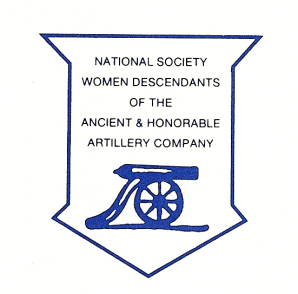 Name (F, M, Maiden, Married, Married)Name (F, M, Maiden, Married, Married)Husband’s Name (F, M, L)E-mail addressAddress (Street, City, State, Zip+4)ZipDescendent ofDescendent ofBornDiedDate of ServiceDescendent ofDescendent ofBornDiedDate of ServicePresident NationalRecording Secretary NationalRegistrar NationalOrganizing Secretary NationalCourt PresidentCourt RegistrarDate of admission to the societyDate Supplemental ApprovedI,Was BornWas BornWas BornWas BornWas BornWas BornWas BornatMarried  onMarried  onMarried  onMarried  onMarried  onMarried  onMarried  onatatatToBorn  onBorn  onBorn  onBorn  onBorn  onBorn  onBorn  onatatatDied/Div onDied/Div onDied/Div onDied/Div onDied/Div onatatatMarriedMarriedMarriedMarriedMarriedatatatToBornBornBornBornBornBornatatatDied/Div onDied/Div onDied/Div onDied/Div onDied/Div onatatatMarriedMarriedMarriedMarriedMarriedatatatProof:Proof:2.  I am the daughter of2.  I am the daughter of2.  I am the daughter of2.  I am the daughter of2.  I am the daughter of2.  I am the daughter of2.  I am the daughter of2.  I am the daughter of2.  I am the daughter of2.  I am the daughter of2.  I am the daughter of2.  I am the daughter ofBornBornBornatatatatDied Died Died Died atatatMarried toMarried toMarried toMarried toMarried toDateDateDateDateatatatBornBornBornatatatatDied Died Died Died atatatProof:Proof:Proof:3.  My3.  My3.  Mywas thewas thewas thewas thewas thewas theofofBornBornBornatatatatDied Died Died Died atatatMarried toMarried toMarried toMarried toMarried toDateDateDateDateatatatBornBornBornatatatatDied Died Died Died atatatProof:Proof:Proof:4.  My4.  My4.  Mywas thewas thewas thewas thewas thewas thewas thewas thewas theofofofofBornBornBornatatatDiedDiedDiedatatatMarried toMarried toMarried toMarried toMarried toDateDateDateatatatBornBornBornBornatatatDiedDiedDiedatatatProof:Proof:Proof:Proof:5.  My g.5.  My g.5.  My g.5.  My g.was thewas thewas thewas thewas thewas thewas theofofofofBornBornBornBornatatatDiedDiedDiedatatatMarried toMarried toMarried toMarried toMarried toDateDateDateatatatBornBornBornatatatDiedDiedDiedatatatProof:Proof:Proof:6.  My 2nd. g.6.  My 2nd. g.6.  My 2nd. g.was theofBornatDiedatMarried toMarried toMarried toDateatBornatDiedatProof:7.  My 3rd. g.7.  My 3rd. g.was theofBornatDiedatMarried toMarried toMarried toDateatBornatDiedatProof:8.  My 4th. g.8.  My 4th. g.was theofBornatDiedatMarried toMarried toMarried toDateatBornatDiedatProof:9.  My 5th. g.9.  My 5th. g.was theofBornatDiedatMarried toMarried toMarried toDateatBornatDiedatProof:10.  My 6th. g.10.  My 6th. g.10.  My 6th. g.was theofBornatDiedatMarried toMarried toMarried toDateatBornatDiedatProof:11.  My 7th. g.11.  My 7th. g.11.  My 7th. g.was theofBornatDiedatMarried toMarried toMarried toDateatBornatDiedatProof:12.  My 8th. g.12.  My 8th. g.was theofBornatDiedatMarried toMarried toDateatBornatDiedatProof:13.  My 9th. g.13.  My 9th. g.was theofBornatDiedatMarried toMarried toDateatBornatDiedatProof:14.  My 10th. g.14.  My 10th. g.was theofBornatDiedatMarried toMarried toDateatBornatDiedatProof:15.  My 11h. g.15.  My 11h. g.was theofBornatDiedatMarried toMarried toDateatBornatDiedatProof:16.  My 12th. g.16.  My 12th. g.was theofBornatDiedatMarried toMarried toDateatBornatDiedatProof:The saidIs the Ancestor through whom I claim eligibility in theIs the Ancestor through whom I claim eligibility in theIs the Ancestor through whom I claim eligibility in theNational Society Women Descendants of the Ancient and Honorable Artillery Co.National Society Women Descendants of the Ancient and Honorable Artillery Co.National Society Women Descendants of the Ancient and Honorable Artillery Co.National Society Women Descendants of the Ancient and Honorable Artillery Co.National Society Women Descendants of the Ancient and Honorable Artillery Co.National Society Women Descendants of the Ancient and Honorable Artillery Co.National Society Women Descendants of the Ancient and Honorable Artillery Co.National Society Women Descendants of the Ancient and Honorable Artillery Co.National Society Women Descendants of the Ancient and Honorable Artillery Co.National Society Women Descendants of the Ancient and Honorable Artillery Co.Signature of ApplicantSignature of ApplicantProposerProposerNat’l No.Nat’l No.StreetSeconderSeconderNat’l No.Nat’l No.City